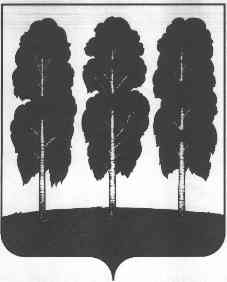 АДМИНИСТРАЦИЯ БЕРЕЗОВСКОГО РАЙОНАХАНТЫ-МАНСИЙСКОГО АВТОНОМНОГО ОКРУГА – ЮГРЫРАСПОРЯЖЕНИЕ от  23.12.2021                                                                                                     № 1004-рпгт. БерезовоО перечне    муниципальных     программ городского поселения Березово и признании утратившими силу некоторых муниципальных правовых актов администрации Березовского районаРуководствуясь статьей 179 Бюджетного кодекса Российской Федерации, постановлением администрации Березовского района от 29.11.2021 года № 1379 «О порядке разработки и реализации муниципальных программ городского поселения Березово, порядке оценки эффективности реализации муниципальных программ городского поселения Березово и признании утратившими силу некоторых муниципальных нормативных правовых актов администрации Березовского района»: Утвердить перечень муниципальных программ городского поселения Березово согласно приложению к настоящему распоряжению.Признать утратившим силу распоряжение администрации Березовского района от 20 ноября 2019 года № 927-р «О перечне муниципальных программ городского поселения Березово и признании утратившими силу некоторых муниципальных правовых актов Березовского района».3. Разместить настоящее распоряжение на официальном веб-сайте органов местного самоуправления Березовского района, городского поселения Березово.4.	Настоящее распоряжение вступает в силу после его подписания и распространяет свое действие на правоотношения, возникающие с 1 января 2022 года.5.	Контроль за исполнением настоящего распоряжения возложить на заместителя главы Березовского района, председателя Комитета С.В. Ушарову.Глава района                                                                                                 П.В. АртеевПриложение к распоряжению администрации Березовского районаот 1004-р от 23.12.2021ПЕРЕЧЕНЬМУНИЦИПАЛЬНЫХ ПРОГРАММГОРОДСКОГО ПОСЕЛЕНИЯ БЕРЕЗОВО №Наименование муниципальных программОтветственный исполнитель1Развитие культуры в городском поселении БерезовоКомитет культуры администрации Березовского района 2Содействие занятости населения городского поселения БерезовоУправление по жилищно-коммунальному хозяйству администрации Березовского района3Жилищно-коммунальный комплекс городского поселения Березово Управление по жилищно-коммунальному хозяйству администрации Березовского района4Профилактика правонарушений и обеспечение отдельных прав граждан в городском поселении БерезовоОтдел по организации деятельности комиссий администрации Березовского района5Защита населения и территории от чрезвычайных ситуаций, обеспечение пожарной безопасности в городском поселении БерезовоМуниципальное казенное учреждение «Управление гражданской защиты населения Березовского района»6Современная транспортная система городского поселения БерезовоОтдел транспорта администрации Березовского района7Благоустройство территории городского поселения БерезовоУправление по жилищно-коммунальному хозяйству администрации Березовского района8Формирование современной городской среды в городском поселении БерезовоУправление по жилищно-коммунальному хозяйству администрации Березовского района9Формирование комфортной потребительской среды в городском поселении БерезовоКомитет по экономической политике администрации Березовского района10Содействие развитию градостроительной деятельности на территории городского поселения БерезовоОтдел архитектуры и градостроительства  администрации Березовского района11Управление муниципальным имуществом   городского поселения Березово Комитет по земельным ресурсам и управлению муниципальным имуществом администрации Березовского района